Updating the form type component JSON structure for new rating scalesPrerequisites In order to add a new scale to your system you must have the scale created via the scale bank interface.  Admin  Assessment & Evaluation  Rating Scales  Add Rating Scale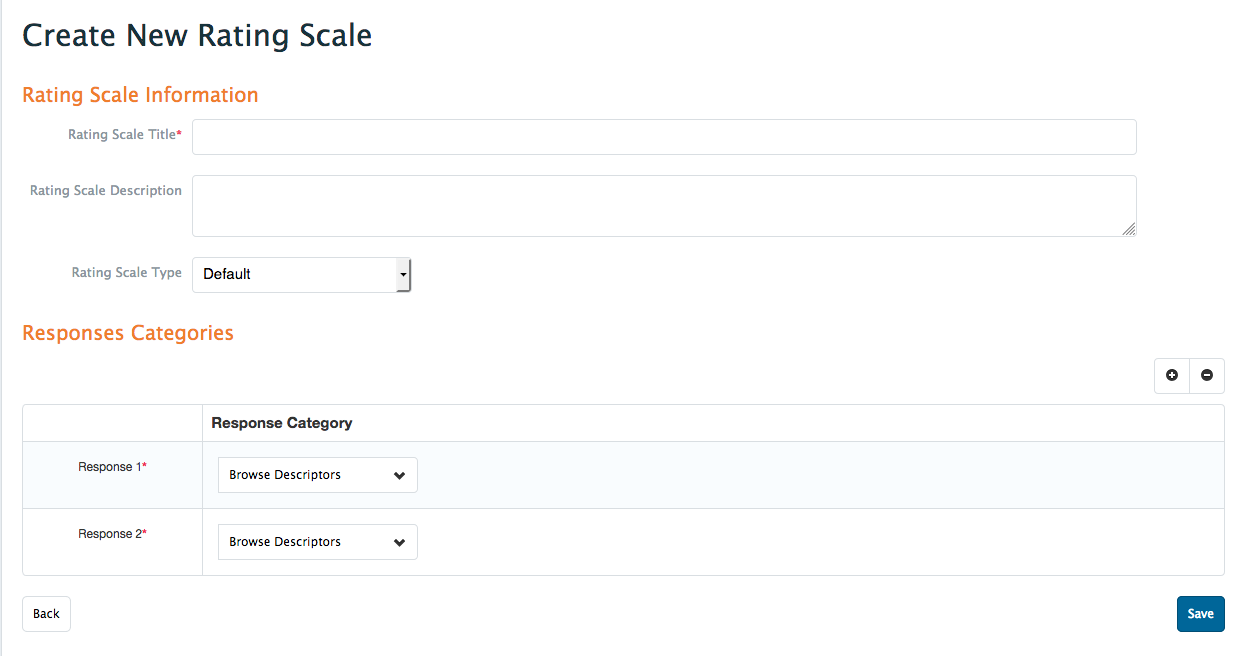 Fill in the rating scale information (including all of the responses) and save the scale.You must also know what form types (PPA, Rubric/Flex, Procedure etc.) you would like this new scale to apply to.  Write down the form_type_id of each of the relevant form types. (Use table cbl_assessments_lu_form_types.)Finally, you will also need the text that will be displayed above the scale, referred to as the item text.Updating the JSONFirst thing to do is to make note of the new rating_scale_id you just created from saving the scale.  You can find this by looking in cbl_assessment_rating_scale and searching for the scale.  Once this is found, make note of the primary key value of the record (rating_scale_id).Next you want to open up the table cbl_assessments_form_type_component_settings.  Here you will see a list of component settings for each form type.  This is where we will update the JSON.For every form_type_id that is relevant for this new scale we want to edit the settings column, which contains the JSON structure.Some form types will have multiple rows in this table so make sure when editing the settings column that there is already a key in the JSON called “limit_scale_ids”
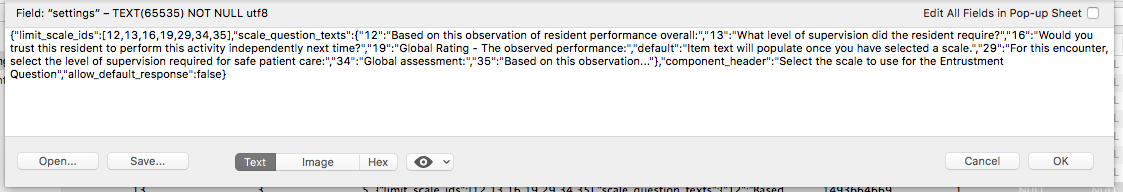 To add the scale to the selected form_type_id we simply add the rating_scale_id that we noted in step 1 to the list of “limit_scale_ids”.

Example:

If our sample rating_scale_id is 50 then:
“limit_scale_ids”:[10,11,12,13]

becomes

“limit_scale_ids”:[10,11,12,13,50]
Then we add the item text for this new scale in the “scale_question_texts” portion of the JSON.
  
Example:
If our new scale text is “Sample scale text” then:

"scale_question_texts":{"10":"sample text 1”, "11":"sample text 2”, "12":"sample text 3”, "13":"sample text 4”}

becomes

"scale_question_texts":{"10":"sample text 1”, "11":"sample text 2”, "12":"sample text 3”, "13":"sample text 4” , "50":" Sample scale text”}
Then you can save the settings column with the changes that were just made, and you should see the newly added scale as a choice when adding scales to a form (for the form type that was edited).  Repeat these steps for every form type that you would like the scale to apply to.
